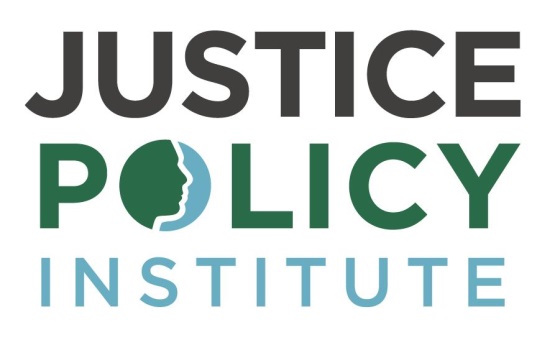 TweetsTaxpayers in local counties and cities pay significantly for immigration enforcement. Learn more: http://bit.ly/2tQYasH #CrimmigrationLocalities bear the brunt of immigration enforcement, yet see no public safety benefit. Learn more: http://bit.ly/2tQYasH #CrimmigrationThe costs of immigration enforcement fall on local taxpayers. JPI's new flipbook breaks it down: http://bit.ly/2tQYasH #CrimmigrationThe Trump Administration wants to detain more immigrants, but local governments will pay for it: http://bit.ly/2tQYasH #CrimmigrationJPI's new flipbook breaks down the overlooked social and fiscal costs of immigration enforcement: http://bit.ly/2tQYasH #CrimmigrationLearn about the social and fiscal costs federal immigration enforcement has on local governments: http://bit.ly/2tQYasH #CrimmigrationCriminal justice+immigration enforcement= #Crimmigration -->A growing part of America's mass incarceration problem: http://bit.ly/2tQYasHNon-citizens commit far less crime than native-born citizens. Learn more in JPI's #Crimmigration flipbook: http://bit.ly/2tQYasHPresident Trump wants you to believe that non-citizens are "criminals." Research says he's wrong: http://bit.ly/2tQYasH #CrimmigrationPresident Trump believes immigration enforcement makes communities safer. Research says he's wrong: http://bit.ly/2tQYasH #CrimmigrationICE holds cost local government+taxpayers millions of dollars. Learn more about the cost of #Crimmigration: http://bit.ly/2tQYasHThe federal government only pays localities a small fraction of what it costs to enforce #Crimmigration: http://bit.ly/2tQYasHThe United States spends over $3 billion on immigration law enforcement costs each year. Learn more: http://bit.ly/2tQYasH #CrimmigrationThe US spends over $1.5 billion on non-citizen criminal detention costs each year. Learn more: http://bit.ly/2tQYasH #CrimmigrationICE can hold non-citizens for 48 hours, yet often hold people for days and weeks. Learn more: http://bit.ly/2tQYasH #CrimmigrationLocal facilities pay to hold non-citizens on ICE holds, often for days and weeks. Learn more: http://bit.ly/2tQYasH #CrimmigrationCounties are being sued for holding non-citizens for days and weeks at a time. Learn more: 1 #CrimmigrationJPI's new #Crimmigration flipbook breaks down the unique costs sanctuary cities face: http://bit.ly/2tQYasH Without non-citizens, the US would lose billions in taxes each year. Learn more about the costs of #Crimmigration: http://bit.ly/2tQYasHWithout non-citizens, the US would lose millions from our workforce. Learn more about the costs of #Crimmigration: http://bit.ly/2tQYasHWithout non-citizens, we'll lose over $500 billion in economic activity. Learn more about #Crimmigration's costs: http://bit.ly/2tQYasHFacebook, Linked In, InstagramWhen federal immigration enforcement is ramped up, the burden often falls on local governments and taxpayers. #Crimmigration increases incarceration spending, strains policing resources, and hurts communities. Read JPI’s new interactive flipbook to learn more about the mounting fiscal and social costs of Crimmigration http://bit.ly/2tQYasHWhen local governments partner with the federal government’s immigration enforcement efforts, the criminal justice system is strained. Crimmigration, the intersection between criminal justice and immigration enforcement, is fueling America’s increasingly expensive mass incarceration problem. Read JPI’s new interactive flipbook to learn more about the mounting fiscal and social costs of #Crimmigration http://bit.ly/2tQYasHThe United States spends billions on immigration law enforcement and non-citizen criminal detention costs each year. While the federal government partners with localities in immigration enforcement, they don’t properly fund programs, leaving the burden on localities and their taxpayers. JPI’s new interactive flipbook explores the mounting fiscal and social costs of #Crimmigration http://bit.ly/2tQYasHPresident Trump wants you to believe that non-citizens are "criminals", and that immigration enforcement will make communities safer. Research says he's wrong, proving that noncitizens commit far less crime than citizens yet are disproportionately arrested. Taxpayers spend billions each year on immigration enforcement, with little to no public safety benefit. Read JPI’s new interactive flipbook to learn more about the mounting fiscal and social costs of #Crimmigration http://bit.ly/2tQYasH